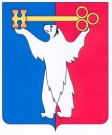 АДМИНИСТРАЦИЯ ГОРОДА НОРИЛЬСКАКРАСНОЯРСКОГО КРАЯПОСТАНОВЛЕНИЕ17.11.2021                                            г. Норильск                                                 № 545О внесении изменений в постановление Администрации города Норильска 
от 28.05.2018 № 200 В целях приведения отдельных правовых актов Администрации города Норильска в соответствие с требованиями действующего законодательства, ПОСТАНОВЛЯЮ:1. Внести в Положение о проведении эвакуационных мероприятий 
в чрезвычайных ситуациях на территории муниципального образования город Норильск, утвержденное постановлением Администрации города Норильска 
от 28.05.2018 № 200 (далее - Положение), следующие изменения:1.1. Абзац третий пункта 1.8 Положения изложить в следующей редакции:«Частичная эвакуация осуществляется при необходимости вывоза (вывода) 
из зоны ЧС нетрудоспособного и не занятого в производстве населения (обучающихся в образовательных организациях, осуществляющих образовательную деятельность по программам дошкольного, начального общего, основного общего, среднего общего, среднего профессионального и высшего образования, совместно с педагогическими и иными работниками, воспитанников организаций для детей-сирот и детей, оставшихся без попечения родителей, граждан пожилого возраста и инвалидов, проживающих в организациях, осуществляющих стационарное социальное обслуживание, совместно с работниками).».1.2. Пункт 1.15 Положения изложить в следующей редакции:«1.15. Эвакуация (отселение) населения планируется, организуется и проводится по производственно-территориальному принципу:- из зон ЧС обучающихся образовательных организаций совместно 
с работниками - от мест расположения организаций ответственными должностными лицами организаций;- из зон ЧС воспитанников организаций для детей-сирот и детей, оставшихся без попечения родителей, граждан пожилого возраста и инвалидов, проживающих 
в организациях, осуществляющих стационарное социальное обслуживание, совместно с работниками - от мест расположения организаций ответственными должностными лицами организаций;- из жилых домов - по месту жительства управляющей компанией совместно с эвакуационной комиссией муниципального образования город Норильск (далее - МЭК).».2. Опубликовать настоящее постановление в газете «Заполярная правда» 
и разместить его на официальном сайте муниципального образования город Норильск.3. Настоящее постановление вступает в силу после официального опубликования в газете «Заполярная правда».И.о. Главы города Норильска                                                                         Н.А. Тимофеев